LINK TO LESSON SO YOU CAN WATCH THE VIDEO IN CASE YOU ARE STUCKAut6.5.5 - Long division (1) on Vimeo 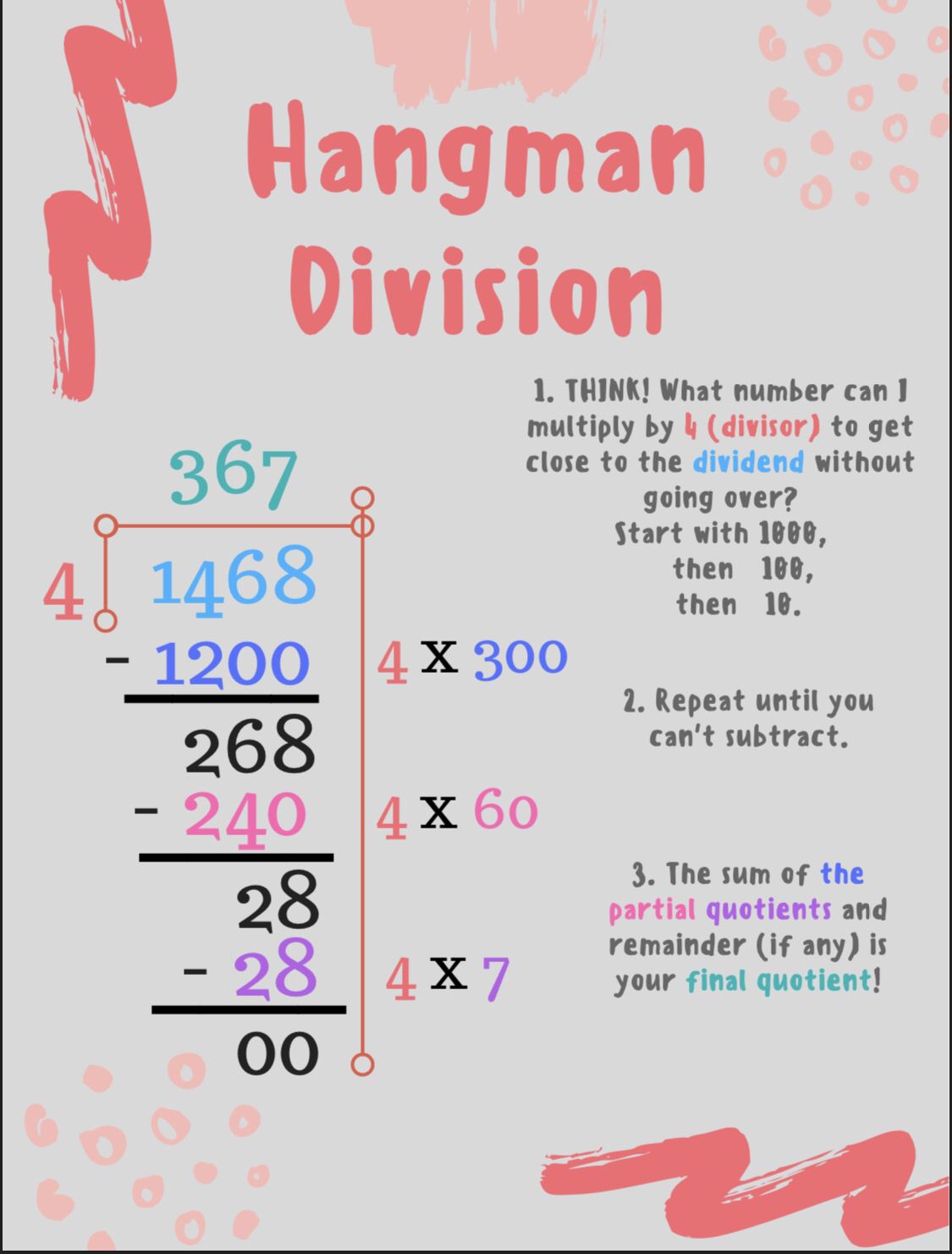 